PEMERINTAH KABUPATEN BULELENG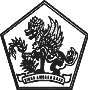 WILAYAH KECAMATAN SAWANDESA SUWUGJalan Raya Sudaji – Singaraja Tlp. (0362)3301760SURAT-KETERANGAN 				   Nomor : 474/           /XI/2020 	Yang bertanda tangan dibawah ini menerangkan dengan sebenarnya bahwa :N a m a	           : Komang Wahyu Nurani Tempat/Tgl lahir	: Suwug, 26 Nopember 1999Jenis Kelamin		: Perempuan P e k e r j a a n		: Mahasiswa Kebangsaan 		: WNI A g a m a		: Hindu Nomor NIK		:  5108076611990002Tempat tinggal            :  Dusun Kajanan,Desa Suwug, Kecamatan Sawan, 	Kabupaten BulelengKeterangan                  : Yang tersebut diatas memang benar telah kehilangan 			   (diisi sendiri)Keperluan                    : Untuk melengkapi administrasi permohonan penerbitan baru  		  Demikianlah surat keterangan  ini kami buat  dengan   sebenarnya agar dapatdipergunakan sebagaimana mestinya.		         Suwug, 	                                                       Perbekel Desa Suwug                                                                                                         (KETUT SUADNYANA,SE )	